PERANCANGAN SISTEM MANUFAKTUR DENGAN PENDEKATAN ENTERPRISE RESOURCE PLANNING (ERP) & MANUFACTURING EXECUTION SYSTEM (MES) DENGAN METODE RAPID APPLICATION DEVELOPMENT (RAD)(STUDI KASUS: PT. XYZ)JURNAL TESISDiajukan Untuk Memenuhi Salah Satu Syarat Memperoleh Gelar Magister TeknikProgram Studi Magister Teknik Industri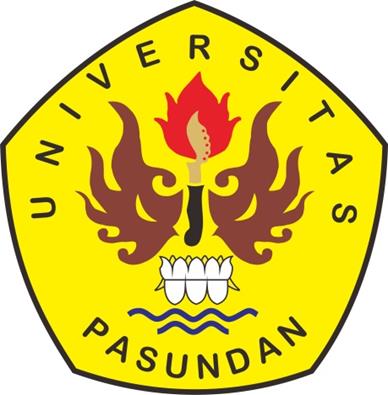 Oleh:LUKMAN NULHAKIMNPM:  188030010PROGRAM STUDI MAGISTER TEKNIK INDUSTRIPROGRAM PASCASARJANAUNIVERSITAS PASUNDANBANDUNG2022ABSTRACT This study describes the project management stages of ERP & MES system prototype design at PT. XYZ with the Rapid Application Development (RAD) method, the application development process is carried out by the vendor. In order to support the success of the application system prototype design, it is necessary to have internal data of existing companies, proposed business processes and the flow of interaction between functionals which are described by use case diagrams.PT. XYZ is a company engaged in food manufacturing (food industry). At PT. XYZ in terms of transaction recording activities and data processing is still manual by recording in books and processing data with a computer using Microsoft Office Excel software, such as sales forecasts, PO customer records, production planning, calculation of material requirements for production, inventory control and product delivery plans, in existing conditions because the internal operational process is still manual so that the delivery of consumer products is more than seven days and it is found that there are several times delays in product delivery to consumers, the lead time of product delivery is expected to be less than seven days since the PO is received from the customer with a note the condition of raw materials for production is available. Along with the increase in sales volume every year, more efficient operational processes are needed both in terms of time and cost, to support future business development it is necessary to implement an integrated inter-functional ERP & MES information system.Keywords: ERP, MES, Development of Information System, SWOT, RADABSTRAKPenelitian ini menjelaskan manajemen proyek tahapan rancangan prototype sistem ERP & MES di PT. XYZ dengan metode Rapid Application Development (RAD), proses development aplikasi dilakukan oleh vendor.  Guna menunjang keberhasilan rancangan protype sistem aplikasi maka diperlukan data internal perusahaan existing, usulan proses bisnis dan alur interaksi antara funsional yang digambarkan dengan use case diagram.PT. XYZ adalah perusahaan yang bergerak dibidang manufaktur makanan (food industry). Pada PT. XYZ dalam hal aktifitas pencatatan transaksi dan pengolahan data masih manual dengan mencatat di buku dan mengolah data dengan komputer menggunakan software Microsoft Office Excel, seperti forecast sales, PO customer record, production planning, kalkulasi kebutuhan material untuk produksi, inventory control dan rencana pengiriman produk, pada kondisi existing dikarenakan proses operasional internal masih manual sehingga pengiriman produk kekonsumen lebih dari tujuh hari dan ditemukan beberapakali mengalami keterlambatan pengiriman produk ke konsumen, lead time pengiriman produk diharapkan kurang dari tujuh hari sejak PO diterima dari customer dengan catatan kondisi bahan baku untuk produksi tersedia. Seiring dengan bertambahnya volume penjualan setiap tahunnya, maka diperlukan proses operasional yang lebih efisien baik dari segi waktu dan biaya, untuk menunjang perkembangan bisnis kedepannya maka diperlukan impelementasi sistem informasi ERP & MES yang terintegrasi antar fungsional.   Kata Kunci: ERP, MES, Pengembangan sistem informasi, SWOT, RAD.DAFTAR PUSTAKAANSI/ISA–88.01–1995, (1995), Batch Control, Part 1: Models and Terminology, American National Standard/ ISA, Triangle Park, North Carolina.ANSI/ISA–95.00.01–2000, (2000), Enterprise-Control System Integration Part 1: Models and Terminology, American National Standard/ ISA, Triangle Park, North Carolina.ANSI/ISA–95.00.02–200, (2001), Enterprise-Control System Integration Part 2: Object Model Attributes, American National Standard/ ISA, Triangle Park, North Carolina.ANSI/ISA–95.00.03–2005, (2005), Enterprise-Control System Integration Part 3: Activity Models of Manufacturing Operations Management, American National Standard/ ISA, Triangle Park, North Carolina.Berndtsson et al, M., (2008), Thesis Projects A Guide for Students in Computer Science, Springer, London.Bradford, M., (2015), Modern ERP; Select, Implement & Use Today's Advanced Business System, Raleigh: State University.Caserio, C., & Trucco, S., (2018), Enterprise Resource Planning and Business Intelligence Systems for Information Quality. Gewerbestrasse 11, 6330 Cham, Springer International, Switzerland.Chen, X., & Voigt, T., (2020), Implementation of the Manufacturing Execution System in the food and beverage industry. Journal of Food Engineering. doi:10.1016/j.jfoodeng.2020.109932.Daniel E, O., (2000), Enterprise Resource Planning System, University Press, New York, Cambridge.	Dawson, C. W., (2015), Projects in Computing and Information Systems : A Student’s Guide, PEARSON, London.	FSSC22000, (2020), FSSC 22000 Schema Version 5.1, Fondation FSSC 22000, . Gorinchem, The Netherlands.Ganesh, K., Mohapatra, S., Anbuudayasankar, S. P., & Sivakumar, P., (2014), Enterprise Resource Planning; Fundamentals of Design and Implementation, Springer International, Switzerland.Govindaraju, R., & Putra, K., (2016), A methodology for Manufacturing Execution Systems (MES). IOP Publishing. IOP Conf. Series: Materials Science and Engineering 114 (2016) 012094, 1-10. doi:0.1088/1757-899X/114/1/012094.Jaskó, S., Skrop, A., Holczinger, T., Chován, T., & Abonyi, J., (2020), Development of manufacturing execution systems in accordance with Industry 4.0 requirements: A review of standard- and ontology-based methodologies and tools. Computers in Industry. doi:10.1016/j.compind.2020.103300.Kazumi, I., Toshiaki, I., Nobuhisa, I., Motoichi, K., Tsuyoshi, S., Takuya, S., Hirokazu, H., (2007), Introduction to S88, for the improvement of the design of batch systems, Japan Batch Forum (JBF), Japan.Kendall, K. E., & Kendall, J. E., (2011), Systems analysis and design 8th, Pearson Education, Inc, Upper Saddle River, New Jersey.	Kletti, J., (2007), Manufacturing Execution Systems, MES, Springer, Verlag Berlin Heidelberg.Laudon, K. G., & Laudon, J. P., (2014), Management Information Systems: Managing the Digital Firm, 13th Edition, Pearson Education, Harlow, England.Mantravadia, S., & Møller, C., (2019), An Overview of Next-generation Manufacturing Execution Systems: How important is MES for Industry 4.0?. Procedia Manufacturing. doi:10.1016/j.promfg.2019.02.083.Meyer, H., Fuchs, F., & Thiel, K., (2009), Manufacturing Execution Systems: Optimal Design, Planning, and Deployment, McGraw-Hill, New York.Monk, E. F., & Wagner, B. J., (2013), Concepts in Enterprise Resource Planning, Fourth Edition, Course Technology, Boston.Mujilan, A., (2017), Analis dan Perancangan Sistem. Madiun, Indonesia: Fakultas Ekonomi dan Bisnis Universitas Katolik Widya Mandala Madiun.Nophut, C., Voigt, T., & Chen, X., (2020), Manufacturing Execution Systems for the Food and Beverage Industry: A Model-Driven Approach. Electronics. doi:10.3390/electronics9122040.O'Leary, D. E., (2000), Enterprise Resource Planning System; Systems, Life Cylce, Electronic Commerce, and Risk, Cambridge University Press, The Edinburgh Building, Cambridge.Parhizkar, M., & Comuzzi, M., (2016), Impact analysis of ERP post-implementation modifications: Design, tool support and evaluation. Computers in Industry. doi:10.1016/j.compind.2016.11.003.Pelphrey, P. W., (2015), Directing the ERP Implementation, A Best Practice Guide to Avoiding Program Failure Traps While Tuning System Performance, CRC Press, Taylor & Francis Group, LLC, . Broken Sound Parkway NW, USA.PMBOK, P., (2017), A guide to the project management body of knowledge (PMBOK guide) / Sixth edition, Project Management Institute, Inc., Newtown Square, Pennsylvania 19073-3299 USA.Prastyo, A., Nugraha, C., & Rispianda, (2016, Januari), Rancangan Sistem Informasi Terintegrasi di PT. MTE Berbasis ERP Menggunakan Software Oddo. Reka Integra, 134-145.Syreyshchikova, N. V., Pimenov, D. Y., Mikolajczyk, T., & Moldovan, L., (2019), Automation of Production Activities of an Industrial Enterprise based on the ERP System. Procedia Manufacturing. doi:10.1016/j.promfg.2020.03.075.